Vietnam BackgroundAmerica’s role in Vietnam would be most controversial war in US history60,000 Americans killed2 million Vietnamese killedAmerican InvolvementFrench ruled Vietnam from 1800s to WWIIVietnamese nationalists were upset with foreign rulersHo Chi Minh: Communist Vietnamese leader who studied in China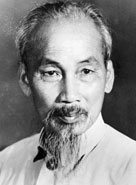 His goal was to free Vietnam from foreign ruleVietminh: group formed by Ho Chi Minh to win independence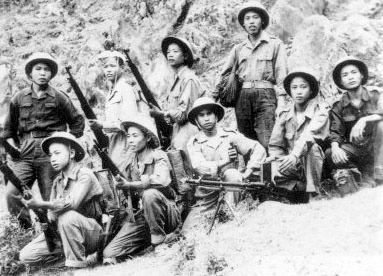 French Indochina War fought in the 1940s between Vietnam and FranceUS supported France both militarily and economically$15 billion in aid paid to FranceDomino Theory: the idea of stopping countries from falling to Communism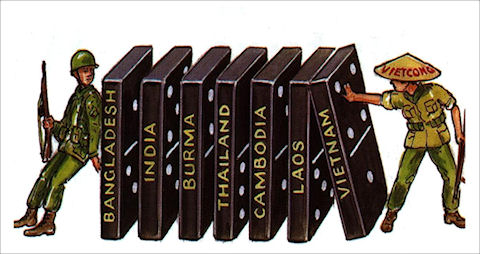 French eventually gave up in VietnamGeneva Accords: agreement to split Vietnam along the 17th parallel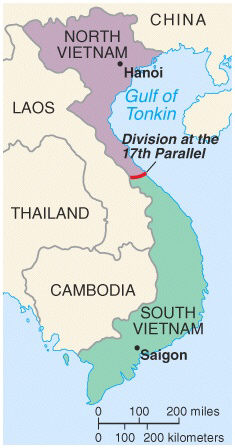 N. Vietnam controlled by Ho Chi Minh/Communists, and S. Vietnam was anticommunist